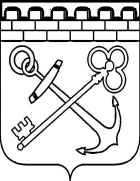 КОМИТЕТ ПО ЖИЛИЩНО-КОММУНАЛЬНОМУ ХОЗЯЙСТВУЛЕНИНГРАДСКОЙ ОБЛАСТИПРИКАЗот ___ февраля 2021 года № ___Об утверждении Плана противодействия коррупциив комитете по  жилищно-коммунальному хозяйству Ленинградской области 
на 2021 годВ соответствии с Федеральным законом от 25 декабря 2008 года № 273-ФЗ 
«О противодействии коррупции», постановлением Правительства Ленинградской области от 12 октября 2018 года № 380 «О плане противодействия коррупции 
в Ленинградской области и планах противодействия коррупции в органах исполнительной власти Ленинградской области» п р и к а з ы в а ю:Утвердить прилагаемый План противодействия коррупции в комитете по  жилищно-коммунальному хозяйству Ленинградской области на 2021 год.Контроль за исполнением настоящего приказа оставляю за собой.Председатель комитета                                                                                  А.М. ТимковУТВЕРЖДЕНприказом комитета по жилищно-коммунальному хозяйству Ленинградской области от ___ февраля 2021 года № ___(приложение)ПЛАН противодействия коррупции в комитете по жилищно-коммунальному хозяйству Ленинградской области 
на 2021 год_______________№п/пМероприятияОтветственные исполнителиСрок исполненияОжидаемые результат реализации мероприятия123451. Организационные и правовые меры противодействия коррупции в комитете по жилищно-коммунальному хозяйству Ленинградской области (далее – комитет)1. Организационные и правовые меры противодействия коррупции в комитете по жилищно-коммунальному хозяйству Ленинградской области (далее – комитет)1. Организационные и правовые меры противодействия коррупции в комитете по жилищно-коммунальному хозяйству Ленинградской области (далее – комитет)1. Организационные и правовые меры противодействия коррупции в комитете по жилищно-коммунальному хозяйству Ленинградской области (далее – комитет)1. Организационные и правовые меры противодействия коррупции в комитете по жилищно-коммунальному хозяйству Ленинградской области (далее – комитет)1.1Организация контроля председателем комитета подготовки и исполнения мероприятий Плана противодействия коррупции в комитете на 2021 год, а также Плана противодействия коррупции в Ленинградской области на 2021 год, принятие мер при неисполнение мероприятий плановПредседатель комитетаВ течение 2021 года(ежеквартально)Своевременное исполнение мероприятий1.2Проведение анализа результатов выполнения мероприятий Плана противодействия коррупции в Ленинградской области на 2021 год и представление данной информации в Администрацию Губернатора и Правительства Ленинградской области 
(далее – Администрация)Сектор правового обеспечения комитетаВ течение 2021 года в соответствии со сроками, установленными постановлением Правительства Ленинградской области от 12 октября 2018 года № 380Повышение эффективности работы в сфере противодействия коррупции, предупреждение коррупционных правонарушений1.3Разработка и обеспечение принятия нормативных правовых актов Ленинградской области в сфере противодействия коррупции в соответствии с требованиями, установленными федеральным и областным законодательствомСектор правового обеспечения комитетаВ течение 2021 года
(по мере изменения законодательства)Своевременное принятие соответствующих нормативных правовых актов, приведение нормативных правовых актов в соответствие с действующим законодательством1.4Проведение антикоррупционной экспертизы нормативных правовых актов Ленинградской области (проектов нормативных правовых актов Ленинградской области) при проведении их правовой экспертизы и мониторинге применения. Размещение проектов нормативных правовых актов Ленинградской области на официальном интернет-портале Администрации Ленинградской области в сети «Интернет» в целях организации проведения независимой антикоррупционной экспертизыСектор правового обеспечения комитетаВ течение 2021 годаВыявление в нормативных правовых актах (проектах нормативных правовых актов) коррупциогенных факторов и их устранение1.5Проведение анализа актов прокурорского реагирования по вопросам нарушений требований законодательства в сфере противодействия коррупции, поступивших в комитет. Представление результатов анализа в АдминистрациюСектор правового обеспечения комитетаДо 30 декабря 2021 годаПредупреждение (снижение) коррупционных правонарушений2. Антикоррупционный мониторинг2. Антикоррупционный мониторинг2. Антикоррупционный мониторинг2. Антикоррупционный мониторинг2. Антикоррупционный мониторинг2.1Проведение мониторинга информации о коррупционных проявлениях в деятельности должностных лиц комитета, других государственных органов, государственных организаций, подведомственных комитету, органов местного самоуправления, содержащейся в открытых источниках.Представление результатов мониторинга в комиссию по координации работы по противодействию коррупции в Ленинградской областиРуководители структурных подразделений, сектор правового обеспечения комитетаВ течение 2021 года (проведение мониторинга - ежеквартально)До 30 декабря 2021 годаВыявление и предупреждение коррупционных правонарушений. Оперативное принятие соответствующих решений в случае подтверждения фактов коррупционных правонарушений3. Профилактика коррупционных и иных правонарушений в комитете3. Профилактика коррупционных и иных правонарушений в комитете3. Профилактика коррупционных и иных правонарушений в комитете3. Профилактика коррупционных и иных правонарушений в комитете3. Профилактика коррупционных и иных правонарушений в комитете3.1Обеспечение деятельности комиссии по соблюдению требований к служебному поведению государственных гражданских служащих Ленинградской области и урегулированию конфликта интересов в комитете, а также участие в пределах своей компетенции в работе комиссии Руководители структурных подразделений комитетаВ течение 2021 годаОбеспечение соблюдения гражданскими служащими ограничений и запретов, требований о предотвращении или урегулировании конфликта интересов, осуществление мер по предупреждению коррупции, обеспечение привлечения гражданских служащих к ответственности за совершение коррупционных правонарушений4. Реализация антикоррупционной политики в сфере закупок товаров, 
работ, услуг, а также в сфере финансового контроля4. Реализация антикоррупционной политики в сфере закупок товаров, 
работ, услуг, а также в сфере финансового контроля4. Реализация антикоррупционной политики в сфере закупок товаров, 
работ, услуг, а также в сфере финансового контроля4. Реализация антикоррупционной политики в сфере закупок товаров, 
работ, услуг, а также в сфере финансового контроля4. Реализация антикоррупционной политики в сфере закупок товаров, 
работ, услуг, а также в сфере финансового контроля4.1Осуществление работы, направленной на выявление и минимизацию коррупционных рисков при осуществлении закупок товаров, работ, услуг для государственных нужд Ленинградской области (далее - закупки)Отдел перспективного развития жилищно-коммунального хозяйства комитета в рамках установленной компетенцииВ течение 2021 годаПрофилактика нарушений требований законодательства при осуществлении закупок товаров, работ, услуг4.1Представление информации о результатах проведенной работы в АдминистрациюОтдел перспективного развития жилищно-коммунального хозяйства комитета в рамках установленной компетенцииДо 30 июня 2021 года,до 30 декабря 2021 годаПрофилактика нарушений требований законодательства при осуществлении закупок товаров, работ, услуг4.2Осуществление контроля соблюдения требований об отсутствии конфликта интересов между участниками закупки и заказчиком, установленных пунктом 9 части 1 статьи 31 Федерального закона от 5 апреля 2013 года № 44-ФЗ «О контрактной системе в сфере закупок товаров, работ, услуг для обеспечения государственных и муниципальных нужд»Отдел перспективного развития жилищно-коммунального хозяйства комитета в рамках установленной компетенцииВ течение 2021 годаПрофилактика коррупционных правонарушений4.3Осуществление анализа сведений:- об обжаловании закупок контрольными органами в сфере закупок;- об отмене заказчиками Ленинградской области закупок в соответствии с решениями и предписаниями контрольных органов в сфере закупок;- о результатах обжалования решений и предписаний контрольных органов в сфере закупокОтдел перспективного развития жилищно-коммунального хозяйства комитета в рамках установленной компетенцииВ течение 2021 годаПрофилактика случаев нарушений требований законодательства4.3По результатам проведенного анализа подготовка аналитической информации и направление информации в Контрольный комитет Губернатора Ленинградской области, в случае необходимости - в иные государственные органы и органы местного самоуправленияОтдел перспективного развития жилищно-коммунального хозяйства комитета в рамках установленной компетенциидо 22 января за второе полугодие 2020 года,до 10 июля за первое полугодие 2021 года,до 15 декабря за второе полугодие 2021 годаПрофилактика случаев нарушений требований законодательства4.4Информирование Управления Федеральной антимонопольной службы по Ленинградской области о нарушениях участниками закупок антимонопольного законодательстваОтдел перспективного развития жилищно-коммунального хозяйства комитета в рамках установленной компетенцииВ течение 2021 годаПрофилактика нарушений требований законодательства при осуществлении закупок товаров, работ, услуг5. Организация работы в сфере противодействия коррупции в государственных 
организациях, подведомственных комитету (далее – подведомственные организации) 5. Организация работы в сфере противодействия коррупции в государственных 
организациях, подведомственных комитету (далее – подведомственные организации) 5. Организация работы в сфере противодействия коррупции в государственных 
организациях, подведомственных комитету (далее – подведомственные организации) 5. Организация работы в сфере противодействия коррупции в государственных 
организациях, подведомственных комитету (далее – подведомственные организации) 5. Организация работы в сфере противодействия коррупции в государственных 
организациях, подведомственных комитету (далее – подведомственные организации) 5.1Проведение работы, направленной на выявление и предупреждение конфликта интересов у руководителей подведомственных организаций, в том числе при назначении на должностьОтдел перспективного развития жилищно-коммунального хозяйства, отдел коммунальной инфраструктуры,отдел организационного обеспечения и формирования комфортной городской среды комитетаВ течение 2021 годаВыявление, предупреждение и урегулирование конфликта интересов в целях предотвращения коррупционных правонарушений5.2Организация работы комиссий по предотвращению и урегулированию конфликта интересов, возникающего при выполнении трудовых обязанностей руководителями подведомственных организацийПервый заместитель председателя комитета, сектор правового обеспечения комитетаВ течение 2021 годаВыявление, предупреждение и урегулирование конфликта интересов в целях предотвращения коррупционных правонарушений5.3Проведение работы, направленной на выявление и предупреждение конфликта интересов у следующих категорий работников подведомственных организаций:заместителей руководителя;главных бухгалтеров;работников, связанных с вынесением (подготовкой) подведомственной организацией постановлений об административных правонарушениях, предписаний, приказов, распоряжений, согласий, технических условий и иных организационно-распорядительных документов Отдел перспективного развития жилищно-коммунального хозяйства, отдел коммунальной инфраструктуры,отдел организационного обеспечения и формирования комфортной городской среды комитетаВ течение 2021 годаВыявление, предупреждение и урегулирование конфликта интересов в целях предотвращения коррупционных правонарушений5.4Осуществление контроля за проведением подведомственными организациями работы, направленной на выявление и минимизацию коррупционных рисков при осуществлении закупок товаров, работ, услугОтдел перспективного развития жилищно-коммунального хозяйства, отдел коммунальной инфраструктуры,отдел организационного обеспечения и формирования комфортной городской среды комитетаВ течение 2021 годаПрофилактика нарушений требований законодательства при осуществлении закупок товаров, работ, услуг5.5Осуществление контроля деятельности подведомственных организаций по принятию мер по предупреждению коррупции в соответствии с положениями статьи 13.3 Федерального закона от 25 декабря 2008 года № 273-ФЗ «О противодействии коррупции».Проведение анализа указанной деятельности, принятие мер по устранению недостатковОтдел перспективного развития жилищно-коммунального хозяйства, отдел коммунальной инфраструктуры,отдел организационного обеспечения и формирования комфортной городской среды комитетаВ течение 2021 годаПрофилактика нарушений требований законодательства5.6Представление в Администрацию информации о родственниках (свойственниках), работающих в подведомственных организациях (при наличии информации)Сектор правового обеспечения комитетаВ течение 2021 года(незамедлительно при поступлении информации)Анализ информации в части возможности возникновения конфликта интересов5.7Осуществление контроля расходования бюджетных средств, выделяемых подведомственным организациям, а также денежных средств, полученных подведомственными организациями от оказания платных услугОтдел финансов, бухгалтерского учета и правового обеспечения, отдел перспективного развития жилищно-коммунального хозяйства, отдел коммунальной инфраструктуры,отдел организационного обеспечения и формирования комфортной городской среды комитетаВ течение 2021 года(в соответствии с планами проверок)Минимизация коррупционных рисков5.8Анализ локальных нормативных актов подведомственных организаций, устанавливающих системы доплат, надбавок стимулирующего характера и системы премирования, на соответствие действующему законодательствуОтдел перспективного развития жилищно-коммунального хозяйства, отдел коммунальной инфраструктуры комитета, отдел организационного обеспечения и формирования комфортной городской среды комитетаДо 30 января 2021 годаПрофилактика нарушений требований законодательства в сфере противодействия коррупции6. Взаимодействие со средствами массовой информации, гражданами и институтами гражданского общества6. Взаимодействие со средствами массовой информации, гражданами и институтами гражданского общества6. Взаимодействие со средствами массовой информации, гражданами и институтами гражданского общества6. Взаимодействие со средствами массовой информации, гражданами и институтами гражданского общества6. Взаимодействие со средствами массовой информации, гражданами и институтами гражданского общества6.1Прием и рассмотрение электронных сообщений от граждан и организаций о фактах коррупции, поступивших официальный интернет-сайт КомитетаОтдел организационного обеспечения и формирования комфортной городской среды комитета, руководители структурных подразделений комитетаВ течение 2021 года(по мере поступления сообщений)Оперативное реагирование на сообщения о коррупционных проявлениях6.2Рассмотрение вопросов о деятельности в сфере противодействия коррупции на заседаниях общественных советов при комитетеСектор правового обеспечения комитета, руководители структурных подразделений комитетаВ течение 2021 года(ежеквартально)Обеспечение открытости при обсуждении принимаемых мер по вопросам противодействия коррупции6.3Размещение на официальных веб-страницах и на официальном сайте комитета в сети «Интернет» информации в соответствии с Федеральным законом от 9 февраля 2009 года № 8-ФЗ «Об обеспечении доступа к информации о деятельности государственных органов и органов местного самоуправления»Руководители структурных подразделений комитетаВ течение 2021 года(в соответствии с планами)Повышение открытости и доступности информации7. Антикоррупционная пропаганда, просвещение и образование7. Антикоррупционная пропаганда, просвещение и образование7. Антикоррупционная пропаганда, просвещение и образование7. Антикоррупционная пропаганда, просвещение и образование7. Антикоррупционная пропаганда, просвещение и образование7.1Организация работы по формированию у гражданских служащих отрицательного отношения к коррупции.Предание гласности каждого установленного факта коррупции в комитете Сектор правового обеспечения комитетаДо 20 декабря 2021 годаФормирование антикоррупционного поведения. Повышение уровня правосознания